FATAH KAMELAnesthesiologist doctorAnesthesiologist doctorhospital of Mostaganem ,Algeria30 june 2011 - 10 december 2016Emergency serviceinternal in Anesthesiologyuniversity hospital center of ORAN ,AlgeriaNovember 2006 - june 2011doctor studyUniversity hospital center of ORAN, Algeriaseptember 1998 - september 2005Bachlor in sciencezerrouki high schoolseptember 1995 - september 1998With honors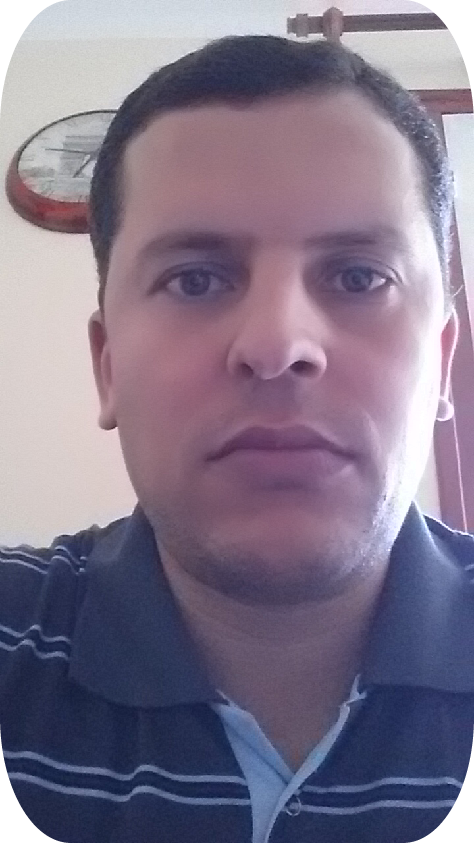 